AL COMUNE/ALL’UNIONE DEI COMUNI DI_________ALLO SPORTELLO UNICOPER LE ATTIVITA’ PRODUTTIVEDI____________________________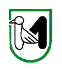 ATTIVITA’ DI LABORATORIO DI PANIFICAZIONESEGNALAZIONE CERTIFICATA DI INIZIO ATTIVITA’(D.L. 4.07.06 n. 223, D.Lgs 59/2010, art. 19 L. 241/1990 e art. 5 D.P.R. 160/2010)SEZIONE A –  NUOVA APERTURA SEZIONE B –  APERTURA PER SUBINGRESSO	SEZIONE C –  TRASFERIMENTO DI SEDESEZIONE D –  TRASFORMAZIONE DEI LOCALISEZIONE E –  NOMINA DEL RESPONSABILE DELL’ATTIVITÀ PRODUTTIVASEZIONE F –  REVOCA/NOMINA DEL RESPONSABILE DELL’ATTIVITÀ PRODUTTIVAIL SOTTOSCRITTO DICHIARA CHE SONO STATI COMPILATI ANCHE:  QUADRO AUTOCERTIFICAZIONE A (da compilare da parte del titolare o legale rappresentate)   QUADRO AUTOCERTIFICAZIONE B (da compilare da parte del responsabile dell’attività produttiva) QUADRO AUTOCERTIFICAZIONE C (nei casi di società da parte dei soggetti di cui all’art. 85 D.Lgs.159/2011)DI ALLEGARE   planimetria dei locali interessati, in scala 1:100, firmata dal titolare o dal legale rappresentante indicando per ogni locale la destinazione d’uso, la superficie, l’altezza ed il layout delle attrezzature principali (nei casi delle sezioni A, C e D);  relazione tecnica sul ciclo di lavorazione e sulle caratteristiche delle attrezzature utilizzate dall’impresa (nei casi delle sezioni A, C e D);   altro ______________________________________________________________Il sottoscritto è consapevole che le dichiarazioni mendaci, la falsità negli atti e l’uso di atti falsi comportano l’applicazione delle sanzioni penali previste dall’art. 19 comma 6 della legge n. 241/1990 nonché dal capo VI del D.P.R. n. 445/2000.Il sottoscritto, ai sensi  e per gli effetti dell’art. 13 d.lgs.196/2003 “Codice sulla protezione dei dati personali”, dichiara di essere stato preventivamente informato che i dati personali raccolti saranno trattati sia manualmente che con strumenti informatici, esclusivamente e limitatamente all’ambito del procedimento per il quale viene presentata la presente richiesta	  FIRMA del Titolare o Legale Rappresentante	 ______________________________________QUADRO AUTOCERTIFICAZIONE AIl sottoscritto è consapevole che le dichiarazioni mendaci, la falsità negli atti e l’uso di atti falsi comportano l’applicazione delle sanzioni penali previste dall’art. 19 comma 6 della legge n. 241/1990 nonché dal capo VI del D.P.R. n. 445/2000.Il sottoscritto, ai sensi  e per gli effetti dell’art. 13 d.lgs.196/2003 “Codice sulla protezione dei dati personali”, dichiara di essere stato preventivamente informato che i dati personali raccolti saranno trattati sia manualmente che con strumenti informatici, esclusivamente e limitatamente all’ambito del procedimento per il quale viene presentata la presente richiesta		IL DICHIARANTE		                             _______________________________QUADRO AUTOCERTIFICAZIONE  B QUADRO AUTOCERTIFICAZIONE C N.B: Nel caso di Società, il presente quadro autocertificazione, va compilato e sottoscritto da tutti i soggetti di cui all’art. 85 D.Lgs 159/2011Il sottoscritto è consapevole che le dichiarazioni mendaci, la falsità negli atti e l’uso di atti falsi comportano l’applicazione delle sanzioni penali previste dall’art. 19 comma 6 della legge n. 241/1990 nonché dal capo VI del D.P.R. n. 445/2000.Il sottoscritto, ai sensi  e per gli effetti dell’art. 13 d.lgs.196/2003 “Codice sulla protezione dei dati personali”, dichiara di essere stato preventivamente informato che i dati personali raccolti saranno trattati sia manualmente che con strumenti informatici, esclusivamente e limitatamente all’ambito del procedimento per il quale viene presentata la presente richiesta		IL DICHIARANTE		                                                                                                                               ______________________________Il sottoscrittoCognome 		 Nome 		C.F.  |    |    |    |    |    |    |    |    |    |    |    |    |    |    |    |    |Data di nascita 	 / 	 / 	 Cittadinanza 		 Sesso:   M |    |   F |    |Luogo di nascita :  Stato 		 Provincia 		 Comune 		 Residenza:  Provincia 		 Comune 		 Via, Piazza, ecc. 		 N. 		 C.A.P. 		 in qualità di:titolare dell’omonima impresa individualePartita IVA (se già iscritto)  |    |    |    |    |    |    |    |    |    |    |    |    |    |    |    |    | con sede nel Comune di 		 Provincia 		 	via/piazza _______________________________________________________ n. ___________c.a.p.___________  telefono________________e-mail_____________________________p.e.c__._____________________________ 	N. di iscrizione al Reg. Imprese (se già iscritto) 		 CCIAA di 		 	legale rappresentante della SocietàC.F.  |    |    |    |    |    |    |    |    |    |    |    |    |    |    |    |    |Partita IVA (se diversa da C.F.)  |    |    |    |    |    |    |    |    |    |    |    |    |    |    |    |    |	denominazione o ragione sociale _______________________________________________________	con sede nel Comune di 		 Provincia 		 	via/piazza _______________________________________________________ n. ___________c.a.p.___________  telefono________________e-mail_____________________________p.e.c__._____________________________  N. di iscrizione al Reg. Imprese  				 CCIAA di 				 SEGNALA	|    | A 	NUOVA APERTURA	|    | B 	APERTURA PER SUBINGRESSO       |    | C	TRASFERIMENTO DI SEDE	|    | D 	TRASFORMAZIONE DEI LOCALI      |    | E 	NOMINA DEL RESPONSABILE DELL’ATTIVITÀ PRODUTTIVA      |    | F 	REVOCA/NOMINA DEL RESPONSABILE DELL’ATTIVITÀ PRODUTTIVAINIDRIZZO:Comune di _________________________Via, Viale, Piazza ecc. 		 N. 		 superficie dei locali utilizzati per l’attività: mq. ______________________superficie adibita ad altri usi: mq. ______SUPERFICIE TOTALE (superficie dei locali utilizzati per l’attività e superficie adibita ad altri usi): mq. _____________Principali impianti del panificio:- dotazione n. _____  forni per complessivi mq.______- alimentazione a __________________________________________Responsabile dell’attività produttiva è il/Sig.ra _____________________________________________________(NEL CASO DI APERTURA DI UN ESERCIZIO ALL’INTERNO DI UN CENTRO COMMERCIALE) specificare: denominazione del Centro Commerciale _____________________________________, autorizzazione n. ______________ del ____________________SUBENTRERÀ ALL’IMPRESADenominazione _____________________________________________________________________	C.F.  |    |    |    |    |    |    |    |    |    |    |    |    |    |    |    |    |	Partita IVA (se diversa da C.F.)  |    |    |    |    |    |    |    |    |    |    |    |    |    |    |    |    |titolare della SCIA n. _________ del ________________INDIRIZZO DELL’ESERCIZIO:Comune di _________________________Via, Viale, Piazza ecc. 		 N. 		 A seguito di: 	 compravendita;	 affitto d’azienda;	 donazione;	 successione;	 fusione; 	 conferimento; 	 altre cause (specificare) ______________________  con atto del notaio (cognome e nome) ____________________________________________________________ rep.n. ________________________ del ______________  con scrittura privata autenticata dal notaio (cognome e  nome) _________________________________________ rep.n. ________________________ del ______________INDIRIZZO Comune di ________________________________________________ Via, Viale, Piazza ecc. 		 N. 		 di cui alla S.C.I.A. n. _________ del ___________________________ di mq. ________________SARA’ TRASFERITO AL NUOVO INDIRIZZO:Via, Viale Piazza, ecc. ______________________________________________________________________________superficie dei locali utilizzati per l’attività: mq. ______________________superficie adibita ad altri usi: mq. ______SUPERFICIE TOTALE (superficie dei locali utilizzati per l’attività e superficie adibita ad altri usi): mq. _____________Principali impianti del panificio:- dotazione n. _____  forni per complessivi mq.______- alimentazione a __________________________________________Responsabile dell’attività produttiva è il/ _____________________________________________________(NEL CASO DI APERTURA DI UN ESERCIZIO ALL’INTERNO DI UN CENTRO COMMERCIALE) specificare: denominazione del Centro Commerciale _____________________________________, autorizzazione n. ______________ del ____________________L’ESERCIZIO Ubicato nel Comune di _________________ in Via, Viale, Piazza ecc. 		 N. 		 di cui alla S.C.I.A. n. _________ del ___________________________ di mq. ________________SUBIRÀ 	|    | UNA MODIFICA, CONSISTENTE IN ______________________________________________*|    | UN AMPLIAMENTO DELLA SUPERFICIE DA MQ _______________A MQ _______________|    | UNA RIDUZIONE DELLA SUPERFICIE DA MQ _______________A MQ _______________* Nella descrizione dell’intervento indicare se la trasformazione dei locali sia dovuto a lavori, urbanistico-edilizi, riorganizzazione interne del locale, ecc.Il responsabile dell’attività produttiva è il Sig.Cognome 		 Nome 		          C.F.  Data di nascita ___________ Cittadinanza 		 Sesso: M  FLuogo di nascita :  Stato 		 Provincia 		 Comune 		 Residenza:  Provincia 		 Comune 		 Via, Piazza, ecc. 		 N. 		 C.A.P. 		 In qualità diTitolareSocio preposto con il presente atto formaleAltro ______________________________________ preposto con il presente attoLa revoca del responsabile dell’attività produttiva Sig.Cognome 		 Nome 		          C.F.  Il nuovo responsabile dell’attività produttiva è il Sig.Cognome 		 Nome 		          C.F.  Data di nascita ___________ Cittadinanza 		 Sesso: M  FLuogo di nascita :  Stato 		 Provincia 		 Comune 		 Residenza:  Provincia 		 Comune 		 Via, Piazza, ecc. 		 N. 		 C.A.P. 		 In qualità diTitolareSocio preposto con il presente atto formaleAltro ______________________________________ preposto con il presente attoIl sottoscrittoCognome 		 Nome 		     C.F. Data di nascita ___________  Cittadinanza 		 Sesso:   M  FLuogo di nascita :  Stato 		 Provincia 		 Comune 		 Residenza:  Provincia 		 Comune 		 Via, Piazza, ecc. 		 N. 		 C.A.P. 		 in qualità di:      legale rappresentante       titolare della ditta individuale, consapevole delle sanzioni penali, nel caso di dichiarazioni non veritiere, di formazione o uso di atti falsi, richiamate dall’art. 76 del D.P.R. 445 del 28 dicembre 2000, dichiara di essere in possesso dei presupposti e dei requisiti di legge ed in particolare, ai sensi dell’art. 46 del D.P.R. 445/00DICHIARAper i cittadini extracomunitari, gli estremi del permesso/carta di soggiorno rilasciato per _______________________ in data ______/______/_____ n. ___________ da ____________________ con validità fino al _______/_______/_____SEZIONE 1 – REQUISITI STRUTTURALIdi avere la disponibilità per i locali a titolo di _______________________________________________________ (indicare estremi dell’atto ________________________________________________________________________);che i locali destinati all’attività di panificazione sono conformi alle norme e prescrizioni in materia edilizie ed urbanistiche, ivi comprese quelle relative alla destinazione d'uso, di sicurezza e di igiene pubblica, di inquinamento acustico;che i locali adibiti all'esercizio dell'attività hanno destinazione d’uso __________________________________ sono distinti al Catasto Fabbricati del Comune di cui sopra con Foglio _______________  mapp. ___________________  sub. ____________________ per i quali è stato/a rilasciato / presentata dal/al ______________________________ il titolo abilitativo _____________________________ n. __________________ del _________________________ ed è stato: rilasciato il certificato di abitabilità/agibilità n. __________ del ___________  inviata richiesta di abitabilità/agibilità in data _______________________ e che sono decorsi i termini per il silenzio-assenso; inviata dichiarazione ai sensi dell’art. 10, c. 1 del D.P.R. 160/2010 contestualmente alla presente SCIA/in data ___________________;di essere in possesso dell’Autorizzazione Unica Ambientale rilasciata in data _____________, per:scarichi di cui al capo II del titolo IV della sezione II della Parte terza del decreto legislativo 3 aprile 2006, n. 152;emissioni in atmosfera, in quanto l’attività di panificazione ha un consumo di farina superiore a 300 kg/gemissioni in atmosfera, in quanto l’attività di panificazione ha un consumo di farina superiore a 1500 kg/g;emissioni di rumore nell’esercizio dell’attività, in quanto si prevede che l’attività possa produrre valori di emissione superiori ai limiti stabiliti dal documento di classificazione acustica del territorio comunale ovvero, in mancanza, ai limiti individuati dal D.P.C.M.14.11.1997 ;di aver presentato, per le emissioni in atmosfera, istanza di autorizzazione di carattere generale di cui all’art. 272 – comma 2 – del D.Lgs. n. 152/2006 e s.m.i., in data _________________, ai sensi delle DD.GG.PP. adottate dalle singole Province delle Marche in quanto l’attività di panificazione ha un consumo di farina superiore a 300 kg/g, ma pari o inferiore 1500 kg/g; di essere esente dall’obbligo di acquisizione dell’Autorizzazione Unica Ambientale per:emissioni in atmosfera, in quanto l’attività di panificazione ha un consumo di farina pari o inferiore a 300 kg/g, attività scarsamente rilevante ai sensi della parte quinta, all. IV parte I punto f) del D.Lgs 152/2006 e s.m.i.;emissioni di rumore nell’esercizio dell’attività, in quanto l’attività di panificazione è esclusa dall’obbligo di presentare la documentazione di cui alla L.447/1995, ai sensi dell’art. 4 – Allegato B, punto 35, del DPR 227/2011che in materia di prevenzione incendi:la struttura non è fra le attività soggette al controllo di prevenzione incendi di cui al D.P.R. 151/2011ha presentato in data _________________/presenta contestualmente alla presente la SCIA di cui al D.P.R. 151/2011;è in possesso del certificato n…….  del ………..(PER IL SUBIGRESSO) che permangono gli elementi e le condizioni che hanno consentito la presentazione della precedente SCIA per l’esercizio dell’attività;SEZIONE 2 – REQUISITI MORALIdi essere in possesso dei requisiti morali prescritti per l’esercizio dell’attività, ai sensi e per gli effetti del D.Lgs. 159/2011 (dichiarazione antimafia);Il sottoscrittoCognome 		 Nome 		          C.F.  Data di nascita ___________ Cittadinanza 		 Sesso: M  FLuogo di nascita :  Stato 		 Provincia 		 Comune 		 Residenza:  Provincia 		 Comune 		 Via, Piazza, ecc. 		 N. 		 C.A.P. 		 in qualità di Responsabile dell’attività produttiva della società/ditta individuale _______________________________________________consapevole delle sanzioni penali nel caso di dichiarazioni non veritiere, di formazione o uso di atti falsi, richiamate dall’art. 76 del D.P.R. 445/2000 dichiara di essere in possesso dei presupposti e dei requisiti di legge ed in particolare, ai sensi dell’art. 46 del D.P.R. 445/00,DICHIARA:di assicurare l’utilizzo di materie prime in conformità alle norme vigenti, l’osservanza delle norme igienico sanitarie e di sicurezza dei luoghi di lavoro e la qualità del prodotto finitodi essere in possesso dei requisiti morali prescritti per l’esercizio dell’attività, ai sensi e per gli effetti del D.Lgs. 159/2011 (dichiarazione antimafia);per i cittadini extracomunitari, gli estremi del permesso/carta di soggiorno rilasciato per _______________________ in data ______/______/_____ n. ___________ da ____________________ con validità fino al _______/_______/_____Il sottoscrittoCognome 		 Nome 		C.F.  |    |    |    |    |    |    |    |    |    |    |    |    |    |    |    |    |Data di nascita 	 / 	 / 	 Cittadinanza 		 Sesso:   M |    |   F |    |Luogo di nascita :  Stato 		 Provincia 		 Comune 		 Residenza:  Provincia 		 Comune 		 Via, Piazza, ecc. 		 N. 		 C.A.P. 		 in qualità di:      socioconsapevole delle sanzioni penali, nel caso di dichiarazioni non veritiere, di formazione o uso di atti falsi, richiamate dall’art. 76 del D.P.R. 445 del 28 dicembre 2000, dichiara di essere in possesso dei presupposti e dei requisiti di legge ed in particolare, ai sensi dell’art. 46 del D.P.R. 445/00DICHIARAper i cittadini extracomunitari, gli estremi del permesso/carta di soggiorno rilasciato per _______________________ in data ______/______/_____ n. ___________ da ____________________ con validità fino al _______/_______/_____;di essere in possesso dei requisiti morali prescritti per l’esercizio dell’attività, ai sensi e per gli effetti del D.Lgs. 159/2011 (dichiarazione antimafia);